Gondozási KözpontSzakmai beszámoló2021. évi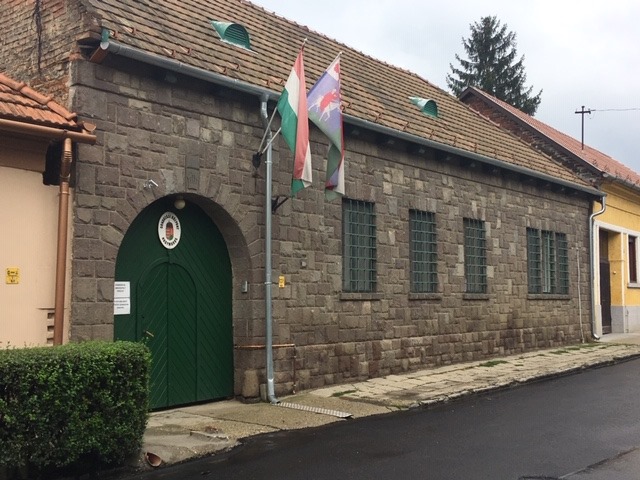 NagymarosI. Az intézmény jellemzői és azonosító adataiI.1. Az intézmény neve: Gondozási KözpontI.2. Az intézmény székhelye: 2626 Nagymaros, Vasút u.6.Tel.: 06-27/354-022; e-mail: ono@nagymaros. huI.3. Alapító okirat kelte, száma:Az alapító okirat kelte: 2016.11.02.Az alapító okirat módosítását elfogadó határozat száma:  Nagymaros Város Önkormányzata Képviselő-testületének146/2016. (XI.2.) számú határozataI.4. Alapító szerv neve és címeNagymaros Város Önkormányzatának Képviselő-testülete2626 Nagymaros, Fő tér.5.I.5. Az intézmény illetékessége, működési területe:Nagymaros Önkormányzat közigazgatási területeI.6. A fenntartó szerv neve és címe:Nagymaros Város Önkormányzat 2626 Nagymaros, Fő tér 5.I.7. Felügyeleti szerve:Nagymaros Város Önkormányzat Képviselő-testülete2626 Nagymaros, Fő tér 5.I.8. Jogállása: önálló jogi személyI.9. Az Intézmény azonosító adatai: 	- KSH számjele: 16799242-8730-322-13	- Törzskönyvi azonosító szám (PIR): 654449	- Az Intézmény adószáma: 16799242-2-13	- Székhely ágazati azonosító: S0030564I. 10. Ellátandó tevékenységek A költségvetési szerv közfeladata:Szociális alapszolgáltatás, szakosított ellátás.Az intézmény feladata elsősorban azoknak a nyugdíjkorhatárt betöltött személyeknek ápolása, gondozása, akik gondozási szükséglettel rendelkeznek, de egészségi állapotuk rendszeres gyógyintézeti kezelést nem igényel, valamint 18. életévüket betöltött, betegségük vagy fogyatékosságuk miatt önmagukról gondoskodni nem képes személyek ellátása, ha ellátásuk más típusú ápolást-gondozást nyújtó intézményben nem biztosítható. Külön jogszabályban meghatározott szerv által megállapított, a demencia körébe tartozó középsúlyos vagy súlyos kórképpel rendelkező személyek ellátása. A költségvetési szerv főtevékenységének államháztartási szakágazati besorolása:A költségvetési szerv alaptevékenysége:A szociális igazgatásról és a szociális ellátásokról szóló 1993. évi III. törvényben meghatározott szociális alapszolgáltatások (nappali ellátás, étkeztetés, házi segítségnyújtás, falugondnoki és tanyagondnoki szolgáltatás) és szakosított ellátás (idősek otthona) keretében idősekről történő gondoskodás.A költségvetési szerv alaptevékenységének kormányzati funkció szerinti megjelölése:I.11. Gazdálkodással összefüggő jogosítványok A szerv a gazdálkodása megszervezésének módjára tekintettel:Önállóan működő, de nem önállóan gazdálkodó szervPénzforgalmi számla száma: 11742094-16799242Számlakezelő Bank: OTP Bank Nyrt. Váci FiókA szerv ÁFA alanyisága: alanyi adómentes tárgyi adómentesX általános szabályok szerinti áfa alanyI.12. Az intézmény vezetőjének kinevezési (megbízási ) rendjeAz intézmény vezetőjét Nagymaros Város Önkormányzatának Képviselő–testülete pályázat útján nevezi ki. I.13. Az intézmény foglalkoztatottjaira vonatkozó foglalkoztatási jogviszonyA közalkalmazottak jogállásáról szóló 1992/XXXIII. törvény előírásai szerint szabályozott közalkalmazotti jogviszony, illetve megbízási szerződéssel létrejött jogviszonyok, melyekre nézve  a Munka Törvénykönyvéről szóló 2012./I. törvény az irányadó. I.14. Az ellátandó vállalkozási tevékenység köre, mértéke:A költségvetési szerv vállalkozási tevékenységet nem folytathat.I.15. Az intézményi férőhelyek száma: 	-bentlakással :		12 fő-bentlakás nélkül:	25 fő-házi segítségnyújtás:személyi gondozási: 9 főszociális segítésI.16. Működési engedély száma: PE/SZOC/606-8/2017           Típusa: határozatlanI.17. Az intézményi feladat ellátást szolgáló vagyon, a vagyon feletti rendelkezési jogosultságAlapításkor az intézmény feladatellátását szolgáló vagyon az alapító tulajdona.A Gondozási Központ vagyona Nagymaros Város Önkormányzatának tulajdona.A vagyon feletti rendelkezési jogosultság az alapító okiratban meghatározott, valamint az intézmény működése során keletkező vagyontárgyak esetében elsősorban az alapítót illetik meg.II.18. Az intézmény gazdálkodásaAz intézmény gazdálkodási besorolása alapján önállóan működő költségvetési szerv. Gazdálkodási, könyvvezetési, számlakezelési, költségvetés-tervezési, ellenőrzési és ellátási feladatait a Nagymaros Város Önkormányzat (önállóan működő és gazdálkodó közszolgáltató közintézmény) látja el. Az előirányzatok tekintetében a szakmai személyzet személyi juttatás-előirányzatával és a szakmai célú átvett pénzeszközökkel (pályázati vagy fejlesztési jellegű felhalmozódási célú bevételek átvett pénzeszközök) való rendelkezésre korlátozódik jogköre. A szakmai dologi kiadások (előirányzatok) vonatkozásában az intézmény vezetőjének egyetértési joga van. I.19. Az intézmény megszüntetéseAz intézményt a jogszabály által nevesített esetekben az alapító jogosult megszüntetni.A megszüntetésről az alapító határozattal dönt.I.20. Az ellenőrzéshez kapcsolódó szabályozásBelső ellenőrzést nem végzünk, mivel nem önállóan gazdálkodunk. A fenntartó belső ellenőrzésről szóló szabályzása a következő:Belső ellenőrzésAz önkormányzat és szervei tekintetében a költségvetési szervek belső ellenőrzéséről szóló 193/2003.(XI.26.) Korm. rendeletnek megfelelően történik a  feladat ellátás.A belső ellenőrzés feladatavizsgálni és értékelni a folyamatba épített, előzetes és utólagos vezetői ellenőrzési rendszerek kiépítésének, működésének jogszabályoknak és szabályzatoknak való megfelelését;b) vizsgálni és értékelni a pénzügyi irányítási és ellenőrzési rendszerek működésének gazdaságosságát, hatékonyságát és eredményességét;c) vizsgálni a rendelkezésére álló erőforrásokkal való gazdálkodást, a vagyon megóvását és gyarapítását, valamint az elszámolások, beszámolók megbízhatóságát;d) a vizsgált folyamatokkal kapcsolatban megállapításokat és ajánlásokat tenni, valamint elemzéseket, értékeléseket készíteni a költségvetési szerv vezetője számára a költségvetési szerv működése eredményességének növelése, valamint a folyamatba épített, előzetes és utólagos vezetői ellenőrzési, és a belső ellenőrzési rendszerek, a belső kontrollok II.1. Az intézmény épületében, tárgyi feltételeiben történt változásokAz 2019/2020-ban fenntartói és alapítványi támogatással több felújítás, beruházás is megvalósult. Emiatt 2021-ben nem kellett jelentősebb összegeket költeni az intézmény épületére és tárgyi feltételeire. Egy meghibásodás miatt a gázkazánra kellett nagyobb összeget költeni, de még így is olcsóbb volt, mint a teljes csere lett volna.Minden évben vásárolunk balkon virágokat, hogy szép legyen az udvar, meg az idősek szeretik gondozni is őket.Infúziós állvány, új vérnyomásmérő beszerzése.Munkaruha vásárlás keretében 2021-ben munkavédelmi lábbeliket vásároltunk.100 db. védőoverált varratunk esetleges COVID fertőzöttek ellátásához. Rendszeresen kaptunk gumikesztyűt, maszkot (sebészi, FFP2) felület-és kézfertőtlenítő folyadékokat, zsebben elférő fertőtlentő gélt, COVID-19 Ag teszteket a Kormányhivataltól. Ennek szállítását a legnagyobb részben a fenntartó gépjárműve és dolgozója végezte, 1-2 alkalommal volt szükség az intézmény autójával, vagy magán gépjárművel megoldani.Kerti székeket és asztalokat vásároltunk, hogy a COVID helyzet miatt, amikor az időjárás engedi az udvaron lehessen kényelmesen látogatókat fogadni.A bejáratnál raklap újrahasznosításából alakítottunk ki ízléses, dekoratív tárolókat a látogatóknak biztosított védőeszközök tárolásához, illetve a kerékpárok leállításához, úgy hogy a fal ne sérüljön.A bejáratnál egy falszakasz felújítása vált szükségessé, mert teljesen lehullott a vakolat a falról. Ezt anyagköltségből sikerült kivitelezni a karbantartó munkájával. II.2. Szakmai fejlesztések, változások2021-ben nagy, átfogó ellenőrzést kaptunk a Pest Megyei Kormányhivataltól és a Pest Megyei Kormányhivatal Váci Járási Hivatal Népegészségügyi Osztályától. Az ellenőrzés mind a 3 alapellátási szakfeladatot és a bentlakásos szakosított ellátást is érintette. Az ellenőrzés eredményében a bentlakásos ellátás tekintetében nem tapasztaltak semmilyen hiányosságot. Az alapellátások vonatkozásában sem tapasztaltak jelentős hibákat a nappali ellátás kivételével. A nappali ellátás esetében át kellett dolgozni az önköltség számítást, majd módosítani az Önkormányzati Rendeletet az intézményi térítési díj miatt. Mivel az étkezés nem szolgáltatási eleme a nappali ellátásnak, így nem lehet térítési díjat megállapítani olyan módon, hogy étkezéssel és étkezés nélküli igénybe vétel esetén. Külön kell szabályozni a szociális étkezés díját, és a gondozási tevékenység keretében biztosított étkezést. Azt a nappali ellátás önköltségébe számolni és a gondozási díjat ennek megfelelően megállapítani. A Határozatban foglalt apróbb hibák: pl.: nyomtatványok formai követelményei, elfogadott jövedelemigazolások dokumentumai…A Határozat kézhez vétele után elkészítettük az intézkedési tervet, melynek megküldése után az ellenőrzési eljárást lezárták. Azóta az abban foglaltakat már végre is hajtottuk.A Népegészségügyi Osztály az ellenőrzés során semmilyen hiányosságot, hibát nem talált. 2021-ben az Állami Számvevőszék is megtartotta intézményünkre vonatkozóan is a : „ Pest megyei önkormányzati intézmények ellenőrzése- Az önkormányzat és társulás irányítása alá tartozó intézmények integritásának monitoring típusú ellenőrzése-459 intézmény” című ellenőrzését. A Gondozási Központ vonatkozásában az alábbi megállapítást tette: Tanácsadást megelőző kockázati besorolás: közepesTanácsadást követően a kockázati értékelés változása: nem változottA kockázati szint csökkent-e: Nem2021-ben át lett dolgozva az intézmény alapdokumentumai: Szervezeti és Működési Szabályzat, Szakmai Program minden szakfeladatra vonatkozóan, Házirend.Az átdolgozott dokumentumokat a Képviselő Testület elfogadta. Egy jelentősebb változást tartalmaz: Amennyiben nincs nagymarosi beköltözni akaró kérelmező, akkor a szobi járásból is vehetünk fel ellátottat, annak érdekében, hogy a finanszírozás költségei ne nőjenek. II.3. Az intézmény infrastrukturális feltételeiAz épület állaga megfelel az 1/2000 SZCSM rendeletben felállított követelményeknek. Az ellátotti szobák megfelelnek az említett rendelet által előírt 6m2/fő előírásnak. A tetőtér beépítés falai nincsenek tűzvédelmi gipszkartonnal ellátva, melynek pótlása fontos lenne katasztrófa védelmi szempontból. A konyha felőli bejárati ajtó a kollégák elmondása szerint már az átvételkor sem működött. A Városüzemeltetéssel egyeztettem, és sajnos arra jutottunk, hogy garancia már nincs rá, viszont elengedhetetlen a javítása, ugyanis egyáltalán nem zárható kulccsal. Pályázati forrásból megvalósuló innovatív beruházások nagyban megkönnyíthetnék az intézmény finanszírozását a Fenntartó számára. Pl. napelem, napkollektor, hőszigetelt nyílászárókra való csere.III. A szakdolgozói létszám jogszabályi megfelelősége, a dolgozói munkaerőmozgás alakulása 2021. év során. A munkaerő-és bérgazdálkodás problémáiA csoportvezető ápoló sikeresen végzi a főiskolát a továbbiakban is, ami ahhoz szükséges, hogy intézményvezető helyettesnek ki lehessen nevezni. Tanulmányi eredményei olyan jók, hogy államilag finanszírozott a képzése továbbra is. A koronavírus miatt jelenléti oktatáson nem kellett részt vennie, így az útiköltségének a kifizetése sem terhelte 2021-ban a munkáltatót. A két fő külsős gondozó kollégára továbbra is lehet számítani, így a szabadságok kiadása, betegállomány, vagy koronavírus helyzet miatti esetleges probléma esetén megoldott volt a feladat ellátás.  Az intézmény takarítója 2021-ben nyugdíjba vonult. Helyette az addig közmunka programban foglalkoztatott munkatársunkat vettük át közalkalmazotti státuszba. Mivel nem kaptunk utána közfoglalkoztatott kollégát, így 2021-től egy személlyel kevesebb ember látja a feladatokat. A munka alkalmassági vizsgálaton két kolléga esetében feltétellel adta meg a doktor nő az alkalmasságot, mely nagyon megnehezíti a havi beosztások elkészítését és a feladat ellátást. Az egyik gondozónő krónikus diabetes betegsége miatt nem osztható be éjszakai műszakba váratlan rosszul létei miatt. Csak nappalos műszakban dolgozhat. Egy másik gondozónő esetében pedig gerinc problémái miatt egyáltalán nem emelhet, és nem erőltetheti meg magát, őt gyakorlatilag nem lehet egyedül beosztani. Ezáltal a műszakbeosztás 4 kollégára korlátozódik, ami miatt elengedhetetlen a két megbízási szerződéssel dolgozó gondozó részvétele a beosztásban. Nehezíti a helyzetet, hogy a szabadságokat ki kell adni, előfordulnak betegállományok, és egyre több olyan ellátott érkezik, akik teljes ellátást igényelnek állapotuk miatt. A házi gondozás szakfeladaton lévő gondozónő 2021. 08.09-től folyamatos keresőképtelen állományban van. Néhány hónapig szükséges volt a helyettesítésének a megoldása. 2021. decemberétől azonban nincs házi gondozást kérelmező/igénybe vevő ellátottunk. Így bár nincs sem térítési díj, sem normatíva bevételünk kiadásunk sem keletkezik a szakfeladattal kapcsolatban. A keresőképtelen állomány végére vonatkozóan nem rendelkezünk információval. Az a két új munkatárs, akik 2020-ban léptek munkaviszonyba szakképzettség nélkül, azok 2021-ben megszerezték a szükséges szakmai végzettséget. A képzés díját tanulmányi szerződés megkötésével a fenntartó finanszírozta. Ezáltal a szakmai létszám szakképesítése megfelel a jogszabályban előírtaknak.IV. A munkavállalók továbbképzéseken való részvételének arányaA szociális továbbképzési rendszer 2018-ban átalakult. Teljesen új felépítés szerint működik. Ennek köszönhetően 2018-ban indult újra a kredit pontgyűjtés a szakembereknek, aminek a határideje 2022.07.01. A 2020-as évben a továbbképzések sajnos a koronavírus helyzet miatt leálltak. Így ebben az évben nem volt lehetőség kredit pontok megszerzésére. 2021-ben újra indultak a szakmai továbbképzések. Előnyben részesítettük az ingyenes képzéseket, amelyeket az NSZI szervezett. Sikerült az előírt kredit pontok megszerzése a munkakörhöz kötött képzésekre vonatkozóan. Ez önmagában még nem elég, mert kötelező-és szabadon választott kategóriában is kell pontokat szerezni, de az a 2022-es esztendőbe nyúlik bele. V. Önkéntesek részvétele a feladatellátásban, az önkéntesek által végzett tevékenységekIntézményünkben heti egyszeri alkalommal 4 óra időtartamban gyógytornász foglalkozik az idősekkel.A nyár folyamán idén is egy teológiát végzett mentálhigiénés szakember 4 héten keresztül hetente egyszer előadást tartott az időseknek. VI. Az ellátottak teljes körű ellátásának megvalósulása részletes bontásbanIdősek tartós bentlakásos ellátása 2021.12.31. Engedélyezett létszám: 12 főEllátottak kor és nem szerint:Térítési díjat fizetőkre vonatkozó adatok: Ellátottak megoszlása cselekvőképességük szerint:Szociális alapszolgáltatásokról, nappali ellátásról:Nappali ellátásban részesítettek adatai:Engedélyezett létszám: 25 főVII. Az érdekképviselet formái, színterei, hatékonyságaAz intézményben működik az Érdekképviseleti Fórum. A Fórum az otthonnal intézményi jogviszonyban állók jogainak, érdekeinek érvényesítését elősegítő szerv.Az Érdekképviseleti Fórum tagjaiVálasztás alapján, az intézményi ellátást igénybe vevők közül 2 fő.Választás alapján, az ellátottak hozzátartozói, illetve törvényes képviselői közül 1 fő.Választás alapján az intézmény dolgozóinak a képviseletében 1 fő.Kijelölés alapján, az intézményt fenntartó képviseletében 1 fő.A fórum a feladatát hiánytalanul ellátja. A fórum tagjainak személyében 2021-ben változás történt. A tagok és elérhetőségeik a hirdetőtáblán ki vannak függesztve.VIII. Intézményi programok2021-ban a koronavírus helyzet miatt az előző évhez hasonlóan szintén nem volt lehetőség különböző programok szervezésre, megtartására.Nem vettek részt az idősek világnapja alkalmából szervezett városi rendezvényen sem emiatt. Karácsonykor közös vacsorát szerveztünk az ellátottakkal is, ahol mindenki meg lett ajándékozva és énekeltünk, beszélgettünk együtt. 2021-ben ünnepelte a Gondozási Központ fennállásának 50. évfordulóját, melyről az Augusztus 20-i rendezvényen emlékezett meg Polgármester Úr.IX. Koronavírus 2021.Már a 2020-as beszámolóban is fontosnak tartottam egy fejezetet szentelni a COVID-19-nek.2021 év elején indult el az oltási program, melynek keretében intézményünk minden dolgozója felvette az oltást, így szerencsére számunkra nem okozott problémát, hogy mi legyen az oltást megtagadó dolgozókkal. Ellátottaink is felvették az oltásokat. 2021-ben egyetlen ellátott került az intézménybe, aki nem rendelkezik oltással. 2021-ben nagyon sok tesztet elvégeztünk, de egyenlőre intézményünkben sem ellátott, sem dolgozó nem kapta el a koronavírust 2021-ben sem.A látogatási és intézményelhagyási tilalmak, valamint a kiadott Eljárásrendek miatt a nappali ellátottakat nem fogadhattuk az intézményben. Őket vagy saját otthonukban kellett ellátni, vagy infokommunikációs eszközön tartani a kapcsolatot. Erre nem tartott igényt csak egyetlen igénybevevő. Ezáltal a finanszírozás tekintetében jelentős kiesés keletkezett, hiszen egy fő után járó normatíva és térítési díj folyt csak be. A beszámoló írásakor már látjuk, hogy 2022-ben azért ebben már valószínű, hogy pozitív változás lesz, hiszen már fogadjuk a nappalis ellátottakat is az intézményben.Nagymaros, 2022. május 12.								Szabóné Revák Mária								    Intézményvezetőszakágazat számaszakágazat megnevezése1873000  Idősek, fogyatékosok bentlakásos ellátása   kormányzati funkciószámkormányzati funkció megnevezése1102023Időskorúak tartós bentlakásos ellátása   2102024Demens betegek tartós bentlakásos ellátása3102031Idősek nappali ellátása4107051Szociális étkeztetés5107052Házi segítségnyújtásEllátottak száma 12.31-én:13 főTárgyévben kikerültek:9 fő (8 elhalálozás 1 fegyelmi vétség miatt)Tárgyévben felvételt nyert:9 főLétszámon felül került be Fenntartói engedéllyel0 főFérfi                                              65-69 év0 főFérfi                                              70-74 év1 főFérfi                                              75-79 év0 főFérfi                                              80-89 év2 főFérfi                                              90- ----év0 főNő40-59 év0 főNő60-64 év0 főNő65-69 év0 főNő70-74 év1 főNő75-79 év1főNő80-89 év 4 főNő90----év2 főTérítési díj fizetésére kötelezettek száma: 11 főCsak a gondozott fizet: 4 főIntézményi térítési díjjal azonos személyi térítési díjat írásban vállalók7 főCselekvőképes:9 főTámogatott döntéshozatalban vesz részt:0 főKorlátozottan cselekvőképes: 0 főCselekvőképtelen:2 főVárólistán:12 főSoron kívüli:1 főDemens0 főÉtkeztetésben részesül helyben fogyasztja, vagy elvisziÉtkeztetésben részesül kiszállítássalHázi segítségnyújtásban részesül Tárgyév 12.31-én13 fő14 fő0 főTérítési díjat nem fizet2 fő4 fő0 főElőző év 12.31-én16 fő16 fő3 főTárgyévben ellátásba vettek:3 fő5 fő6 főTárgyévben ellátásból kikerültek:6 fő7 fő9 főTárgyévben ellátásba vettek: 0 főTárgyévben ellátásból kikerültek:0 főTárgyév 12.31-én3 főTérítési díjat nem fizet: 1 fő